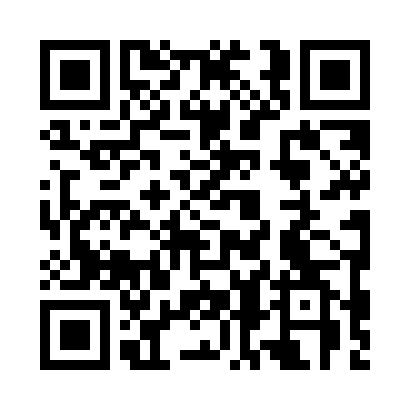 Prayer times for Castagnier, Quebec, CanadaWed 1 May 2024 - Fri 31 May 2024High Latitude Method: Angle Based RulePrayer Calculation Method: Islamic Society of North AmericaAsar Calculation Method: HanafiPrayer times provided by https://www.salahtimes.comDateDayFajrSunriseDhuhrAsrMaghribIsha1Wed4:055:501:086:138:2710:132Thu4:025:481:086:148:2910:153Fri4:005:471:086:158:3010:184Sat3:575:451:086:158:3210:205Sun3:555:441:086:168:3310:226Mon3:535:421:086:178:3410:247Tue3:505:411:086:188:3610:278Wed3:485:391:086:198:3710:299Thu3:465:381:086:208:3910:3110Fri3:435:361:086:208:4010:3311Sat3:415:351:086:218:4110:3612Sun3:395:331:086:228:4310:3813Mon3:365:321:086:238:4410:4014Tue3:345:301:086:248:4610:4215Wed3:325:291:086:258:4710:4516Thu3:305:281:086:258:4810:4717Fri3:285:271:086:268:4910:4918Sat3:255:251:086:278:5110:5119Sun3:235:241:086:288:5210:5420Mon3:215:231:086:288:5310:5621Tue3:195:221:086:298:5410:5822Wed3:175:211:086:308:5611:0023Thu3:155:201:086:308:5711:0224Fri3:145:191:086:318:5811:0325Sat3:135:181:086:328:5911:0426Sun3:135:171:086:339:0011:0527Mon3:135:161:096:339:0111:0528Tue3:125:151:096:349:0211:0629Wed3:125:151:096:349:0411:0630Thu3:125:141:096:359:0511:0731Fri3:115:131:096:369:0611:07